MADONAS NOVADA PAŠVALDĪBA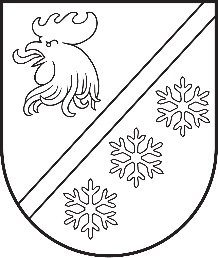 Reģ. Nr. 90000054572Saieta laukums 1, Madona, Madonas novads, LV-4801t. 64860090, e-pasts: pasts@madona.lv___________________________________________________________________________MADONAS NOVADA PAŠVALDĪBAS DOMESIZGLĪTĪBAS UN JAUNATNES LIETU KOMITEJAS SĒDES PROTOKOLS NR. 2Madonā2023. gada 16. februārīSēde sasaukta plkst. 13:00Sēdi atklāj plkst. 13:00Sēde notiek attālināti videokonferences platformā ZOOM.Sēdē tika veikts audioieraksts.Sēdi vada : Valda Kļaviņa - komitejas priekšsēdētājaProtokolē: Baiba Bajāre - lietvedeSēdē piedalās deputāti:Artūrs Čačka, Artūrs Grandāns, Arvīds Greidiņš, Iveta Peilāne, Rūdolfs Preiss, Sandra Maksimova, Zigfrīds GoraSēdē nepiedalās deputāti:Māris Olte - attaisnotu iemeslu dēļ.Deputāti:Sandra Maksimova nebalso par darba kārtībuSēdē piedalās:Administrācijas darbinieki: Aigars Šķēls - domes priekšsēdētāja vietnieks, Uģis Fjodorovs – pašvaldības izpilddirektors, Solvita Seržāne – Izglītības nodaļas vadītāja, Inga Strazdiņa – Vecākā speciāliste jaunatnes un ģimenes politikas jomāPagastu un apvienību pārvalžu vadītāji: Artūrs Portnovs – Ļaudonas un Kalsnavas pagastu pārvaldes vadītājs, Edgars Lācis Bērzaunes un Mārcienas pagastu pārvaldes vadītājs, Elita Ūdre – Ērgļu apvienības pārvaldes vadītāja, Jānis Daiders – Liezēres pagasta pārvaldes vadītāja p.i., Tālis Salenieks - Lubānas apvienības pārvaldes vadītājsIestāžu vadītāji: Olga Elsiņa – Madonas novada bāriņtiesas vadītāja, Silvija Čurkste – PII “Sprīdītis” vadītāja, Lana Kunce – Lazdonas pamatskolas vadītāja p.i., Gunta Lapsa – Kalsnavas pamatskolas vadītāja, Inese Gaijsa – PII “Lācītis Pūks” vadītājaSēdes vadītāja Valda Kļaviņa iepazīstina ar Madonas novada pašvaldības domes Izglītības un jaunatnes lietu komitejas sēdes darba kārtību.DARBA KĀRTĪBĀ:0. Par darba kārtībuZIŅO: Valda Kļaviņa 1. Par grozījumiem Lubānas vidusskolas nolikumāZIŅO: Solvita Seržāne 2. Par Madonas novada pašvaldības Jaunatnes lietu komisijas nolikuma izdošanuZIŅO: Inga Strazdiņa 3. Par Madonas novada pašvaldības izglītības iestāžu uzturēšanas izmaksu apstiprināšanu 2023.gadamZIŅO: Solvita Seržāne 4. Par Lazdonas pamatskolas likvidēšanuZIŅO: Solvita Seržāne 5. Par Kalsnavas pagasta pirmsskolas izglītības iestādes Lācitis Pūks likvidēšanuZIŅO: Solvita Seržāne 6. Par Madonas novada jauniešu iniciatīvu projektu konkursa 2023.gada nolikuma apstiprināšanu.ZIŅO: Inga Strazdiņa 7. Par Madonas novada pašvaldības projekta “Jauniešu karjeras izvēle un amata prasmju apguve” 2023.gada nolikumuZIŅO: Inga Strazdiņa 8. Par Aronas pagasta pirmsskolas izglītības iestādes Spridītis likvidēšanuZIŅO: Solvita Seržāne 9. INFORMATĪVAIS JAUTĀJUMS Par Ērgļu PII Pienenīte grupas slēgšana SausnējāZIŅO: Solvita Seržāne 10. INFORMATĪVAIS JAUTĀJUMS Par Bērzaunes pamatskolas pārcelšanu Bērzaunes pag. PII telpāsZIŅO: Solvita Seržāne 11. INFORMATĪVAIS JAUTĀJUMS Par ārpusģimenes aprūpes vietu nodrošinājumu novadāZIŅO: Solvita Seržāne, Olga Elsiņa 0. Par darba kārtībuZIŅO: Valda KļaviņaSēdes vadītāja aicina balsot par sēdes darba kārtību.Atklāti balsojot: ar 7 balsīm "Par" (Artūrs Čačka, Artūrs Grandāns, Arvīds Greidiņš, Iveta Peilāne, Rūdolfs Preiss, Valda Kļaviņa, Zigfrīds Gora), "Pret" – nav, "Atturas" – nav, Madonas novada pašvaldības dome NOLEMJ:Apstiprināt 2023.gada 16.februāra Madonas novada pašvaldības domes Izglītības un jaunatnes komitejas sēdes darba kārtību.1. Par grozījumiem Lubānas vidusskolas nolikumāZIŅO: Solvita SeržāneSAGATAVOTĀJS: Solvita SeržāneSēdes vadītāja aicina balsot par lēmuma projektu.Atklāti balsojot: ar 8 balsīm "Par" (Artūrs Čačka, Artūrs Grandāns, Arvīds Greidiņš, Iveta Peilāne, Rūdolfs Preiss, Sandra Maksimova, Valda Kļaviņa, Zigfrīds Gora), "Pret" – nav, "Atturas" – nav, Madonas novada pašvaldības dome NOLEMJ:Atbalstīt lēmuma projektu un virzīt izskatīšanai uz domes sēdi.Lēmuma projekts:Madonas novada pašvaldībā saņemta Lubānas vidusskolas 07.02.2023. vēstule Nr. 1-11/1 (Madonas novada pašvaldībā reģistrēta 08.02.2023. ar Nr. 2.1.3.1/23/508) ar lūgumu veikt grozījumus Lubānas vidusskolas nolikumā.Grozījumu nepieciešamība pamatota ar izmaiņām izglītības iestādes īstenotajās izglītības programmās, jo jaunajam izglītības saturam atbilstošās izglītības programmas ir ieviestas visās klašu grupās, kā arī mainījusies izglītojamo vērtēšanas kārtība, kā rezultātā mācību gada sākumā vairs netiek noteikti mācību priekšmeti, kuros tiktu organizēti noslēguma pārbaudes darbi.Pamatojoties uz Izglītības likuma 22. panta pirmo daļu un Vispārējās izglītības likuma 9. panta otro daļu, atklāti balsojot: PAR - ___, PRET - ___, ATTURAS - ___, Madonas novada pašvaldības dome NOLEMJ: 1.Izdarīt ar Madonas novada pašvaldības domes 26.08.2021. lēmumu Nr. 137 “Par Lubānas vidusskolas nolikuma apstiprināšanu” (protokols Nr. 8, 16. p.) apstiprinātajā Lubānas vidusskolas nolikumā šādus grozījumus:1.1. svītrot nolikuma 10.2. punktu;1.2. svītrot nolikuma 26. punktu.2. Madonas novada Centrālās administrācijas Izglītības nodaļai nodrošināt lēmuma par nolikuma grozījumiem un aktuālās konsolidētās redakcijas ievietošanu Valsts izglītības informācijas sistēmā.2. Par Madonas novada pašvaldības Jaunatnes lietu komisijas nolikuma izdošanuZIŅO: Inga StrazdiņaSAGATAVOTĀJS: Inga StrazdiņaSēdes vadītāja aicina balsot par lēmuma projektu.Atklāti balsojot: ar 8 balsīm "Par" (Artūrs Čačka, Artūrs Grandāns, Arvīds Greidiņš, Iveta Peilāne, Rūdolfs Preiss, Sandra Maksimova, Valda Kļaviņa, Zigfrīds Gora), "Pret" – nav, "Atturas" – nav, Madonas novada pašvaldības dome NOLEMJ:Atbalstīt lēmuma projektu un virzīt izskatīšanai uz finanšu un attīstības komitejas sēdi.Lēmuma projekts:Madonas novada pašvaldības 2021. gada 2.jūlija saistošo noteikumu Nr.2 “Madonas novada pašvaldības nolikums” (turpmāk – pašvaldības nolikums) 19.8. apakšpunktā paredzēts, ka atsevišķu pašvaldības funkciju pildīšanai Dome no deputātiem, administrācijas darbiniekiem, pašvaldības iedzīvotājiem izveido Jaunatnes lietu komisiju. Pašvaldības nolikuma 20.punktā noteikts, ka komisiju darbību reglamentē Domes apstiprināti nolikumi un paredzēts, ka nolikumā nosaka komisijas izveidošanas kārtību, kompetenci, organizatoriskās un tehniskās apkalpošanas kārtību un citus jautājumus.Pašvaldību likuma 53.panta otrajā daļā paredzēts, ka konsultatīvās komisijas izveidošanas nepieciešamību, kā arī kompetenci, sastāvu un darba organizāciju nosaka likums, domes lēmums vai domes pieņemts nolikums. Pašvaldību likuma 10.panta pirmās daļas 8.punktā noteikts, ka dome ir tiesīga izlemt ikvienu pašvaldības kompetences jautājumu, tomēr tikai domes kompetencē ir izveidot un reorganizēt pašvaldības administrāciju, tostarp izveidot, reorganizēt un likvidēt tās sastāvā esošās institūcijas, kā arī izdot pašvaldības institūciju nolikumus. Ņemot vērā Pašvaldību likuma 20.panta pirmajā daļā noteikto, ka pašvaldības administrāciju veido pašvaldības iestādes un amatpersonas, kuras dome izveidojusi pašvaldībai noteikto funkciju un uzdevumu izpildes nodrošināšanai, Jaunatnes lietu komisija ir pašvaldības institūcija, un domei nepieciešams izdot tās nolikumu.Attīstības nodaļa lūdz izdot Madonas novada pašvaldības Jaunatnes lietu komisijas nolikumu.Pamatojoties uz Pašvaldību likuma 10.panta pirmās daļas 8.punktu, 53.panta otro daļu, Madonas novada pašvaldības 2021. gada 2.jūlija saistošo noteikumu Nr.2 “Madonas novada pašvaldības nolikums” 20.punktu, noklausījusies sniegto informāciju, atklāti balsojot: PAR - ___, PRET - ___, ATTURAS - ___, Madonas novada pašvaldības dome NOLEMJ:Izdot Madonas novada pašvaldības Jaunatnes lietu komisijas nolikumu.Pielikumā: Madonas novada pašvaldības Jaunatnes lietu komisijas nolikums.3. Par Madonas novada pašvaldības izglītības iestāžu uzturēšanas izmaksu apstiprināšanu 2023.gadamZIŅO: Solvita SeržāneSAGATAVOTĀJS: Solvita SeržāneSēdes vadītāja aicina balsot par lēmuma projektu.Atklāti balsojot: ar 8 balsīm "Par" (Artūrs Čačka, Artūrs Grandāns, Arvīds Greidiņš, Iveta Peilāne, Rūdolfs Preiss, Sandra Maksimova, Valda Kļaviņa, Zigfrīds Gora), "Pret" – nav, "Atturas" – nav, Madonas novada pašvaldības dome NOLEMJ:Atbalstīt lēmuma projektu un virzīt izskatīšanai uz finanšu un attīstības komitejas sēdi.Lēmuma projekts:Saskaņā ar Ministru kabineta 28.06.2016.noteikumiem Nr.418 „Kārtība, kādā veicami pašvaldību savstarpējie norēķini par izglītības iestāžu sniegtajiem pakalpojumiem” un Madonas novada pašvaldības 15.02.2022. noteikumiem Nr.9 “Kārtība, kādā veicami pašvaldību savstarpējie norēķini par izglītības iestāžu sniegtajiem pakalpojumiem Madonas novada pašvaldībā”, saskaņā ar Madonas novada pašvaldības Finanšu nodaļas veiktajiem aprēķiniem izglītības iestāžu uzturēšanas izdevumos, ņemot vērā apstiprināto izglītojamo skaitu Valsts izglītības informācijas sistēmā uz 01.01.2023., atklāti balsojot: PAR - ___, PRET - ___, ATTURAS - ___, Madonas novada pašvaldības dome NOLEMJ:Apstiprināt Madonas novada pašvaldības izglītības iestāžu uzturēšanas izmaksas uz 2023.gada 1.janvāri saskaņā ar pielikumiem.4. Par Lazdonas pamatskolas likvidēšanuZIŅO: Solvita SeržāneSAGATAVOTĀJS: Sovita SeržāneSēdes vadītāja aicina balsot par lēmuma projektu.Atklāti balsojot: ar 6 balsīm "Par" (Artūrs Čačka, Artūrs Grandāns, Rūdolfs Preiss, Sandra Maksimova, Valda Kļaviņa, Zigfrīds Gora), "Pret" – 1 (Arvīds Greidiņš), "Atturas" – 1 (Iveta Peilāne), Madonas novada pašvaldības dome NOLEMJ:Atbalstīt lēmuma projektu un virzīt izskatīšanai uz finanšu un attīstības komitejas sēdi.Lēmuma projekts:Pēdējos gados Lazdonas pamatskolā ir notikusi izglītojamo skaita samazināšanās. Sākot no 2018./2019.mācību gada izglītojamo skaits Lazdonas pamatskolā ir pastāvīgi samazinājies – 2018.gada 1.septembrī mācības Lazdonas pamatskolā uzsāka 82 izglītojamie (26 pirmsskolā, 56 pamatizglītībā), 2019.gada 1.septembrī – 78 izglītojamie (19 pirmsskolā, 59 pamatizglītībā), 2020.gada 1.septembrī – 67 izglītojamie (17 pirmsskolā, 50 pamatizglītībā), 2021.gada 1.septembrī – 62 izglītojamie (13 pirmsskolā, 49 pamatizglītībā), bet 2022.gada 1.septembrī 59 izglītojamie (11 pirmsskolā, 48 pamatizglītībā). Bez tam vairāk kā puse (66%) Lazdonas pamatskolas izglītojamo faktiskās dzīvesvietas adrese nav Lazdonas pagasts, bet Madonas pilsēta vai cits Madonas novada pagasts.Apzinoties, cik svarīga ir skolas loma konkrētā pagasta teritorijā, 2023.gada ____.februārī notika tikšanās ar Lazdonas pamatskolas darbiniekiem, bet ____.februārī tika organizēta tikšanās ar izglītojamo vecākiem, lai pārrunātu izglītības nodrošināšanas jautājumu pagasta teritorijā dzīvojošajiem bērniem un jauniešiem.Arī Lazdonas pagasta demogrāfiskā situācija neliecina, ka situācija nākotnē ar izglītojamo skaita palielināšanos skolā varētu uzlaboties. Liela daļa mācību darba skolā norit apvienotajās klasēs. Šobrīd esošais skolēnu skaits neļauj nodrošināt pilnvērtīgu skolas administrācijas un pedagogu darba apmaksu no valsts mērķdotācijas, papildus tiek piešķirts finansējums no pašvaldības budžeta. Pedagogus ir grūti nodrošināt ar optimālām slodzēm. Lazdonas pamatskolas skolēnu skaits ir kritiski mazs, ar kādu nākotnē būs arvien grūtāk nodrošināt labu izglītības kvalitāti, sekmīgu socializācijas prasmju apgūšanu pašiem skolēniem, jaunā – kompetencēs balstītā mācību satura ieviešanu un mūsdienīgas mācību vides attīstību.Tādēļ, ņemot vērā iepriekš minēto, ir priekšlikums likvidēt Lazdonas pamatskolu, tās īstenotās izglītības programmas nododot attiecīgi Madonas pilsētas vidusskolai un Madonas pilsētas pirmsskolas izglītības iestādei “Kastanītis”. Lazdonas pamatskolas pamatizglītības un pirmsskolas izglītības programmu nodošana minētajām izglītības iestādēm neierobežo izglītojamajiem, viņu likumiskajiem pārstāvjiem brīvi izvēlēties izglītības iestādi izvēlētās izglītības programmas apguvei arī citur.Madonas novadā skolu tīkla sakārtošana tiek plānota, analizējot visus kritērijus un to savstarpējo saistību un līdzsvarotas attīstības iespējas visa novada mērogā.Pamatojoties uz Valsts pārvaldes iekārtas likuma 15.panta ceturtās daļas 5.punktu, Pašvaldību likuma 10.panta pirmās daļas 8.punktu, Izglītības likuma 23.panta otro daļu, Vispārējās izglītības likuma 7.panta otro daļu, atklāti balsojot: PAR - ___, PRET - ___, ATTURAS - ___, Madonas novada pašvaldības dome NOLEMJ:1.	Likvidēt Lazdonas pamatskolu, publiskās personas reģistrācijas Nr.40900021315, izglītības iestādes reģistrācijas Nr.4412900119, juridiskā adrese: Jurģkalni, Lazdona, Lazdonas pagasts, Madonas novads.2.	Lazdonas pamatskolas izglītības programmu īstenošanu nodot:2.1.	vispārējās pirmsskolas izglītības programmu (programmas kods 01011111) – Madonas pilsētas pirmsskolas izglītības iestādei “Kastanītis”;2.2.	pamatizglītības programmu (programmas kods 21011111) – Madonas pilsētas vidusskolai (izglītojamie brīvi izvēlas mācību iestādi izglītības turpināšanai);2.3.	speciālās pamatizglītības programmu izglītojamajiem ar mācīšanās traucējumiem (programmas kods 21015611) – Madonas pilsētas vidusskolai (izglītojamie brīvi izvēlas mācību iestādi izglītības turpināšanai);2.4.	speciālās pamatizglītības programma izglītojamajiem ar garīgās attīstības traucējumiem (programmas kods 21015811) – Madonas pilsētas vidusskolai (izglītojamie brīvi izvēlas mācību iestādi izglītības turpināšanai).3.	Lazdonas pamatskolas likvidēšanu uzsākt ar 2023.gada 12.jūniju un pabeigt līdz 2023.gada 31.jūlijam.4.	Noteikt, ka Lazdonas pamatskolas saistību, prasību, finanšu līdzekļu, krājumu un ilgtermiņa ieguldījumu, kā arī materiālo un nemateriālo vērtību pārņēmēji ir:4.1.	Lazdonas pagasta pārvalde attiecībā uz Lazdonas pamatskolas saistību, prasību, finanšu līdzekļu un izglītības programmas īstenošanas vietā Jurģkalni, Lazdona, Lazdonas pagasts, Madonas novads, un Meža iela 2, Lazdona, Lazdonas pagasts, Madonas novads, esošajām materiālajām un nemateriālajām vērtībām;4.2.	Madonas pilsētas vidusskola attiecībā uz Lazdonas pamatskolas arhīva daļu par Lazdonas pamatskolā izsniegto izglītības dokumentiem un to reģistru.5.	Uzdot Madonas novada Lazdonas pagasta pārvaldes vadītājam pēc šī lēmuma stāšanās spēkā normatīvajos aktos paredzētajā kārtībā un termiņos brīdināt Lazdonas pamatskolas direktora p.i. Lanu Kunci par izglītības iestādes likvidēšanu.6.	Uzdot Lazdonas pamatskolas direktora p.i. Lanai Kuncei pēc šī lēmuma stāšanās spēkā normatīvajos aktos paredzētajā kārtībā un termiņos brīdināt Lazdonas pamatskolas darbiniekus par izglītības iestādes likvidēšanu.7.	Noteikt, ka Lazdonas pamatskolas likvidēšanas izdevumi sedzami no Lazdonas pamatskolas, Lazdonas pagasta pārvaldes un Madonas novada pašvaldības finanšu līdzekļiem.8.	Uzdot Madonas novada pašvaldības Izglītības nodaļas vadītājai Solvitai Seržānei lēmumu par Lazdonas pamatskolas likvidēšanu saskaņot ar Izglītības un zinātnes ministriju.9.	Uzdot Madonas novada pašvaldības Lazdonas pagasta un Madonas pilsētas pārvaldes vadītājiem līdz 2023.gada 15.augustam iesniegt priekšlikumus Madonas novada pašvaldības izpilddirektoram par Lazdonas pagasta teritorijā faktiski dzīvojošo izglītojamo pārvadājumu nodrošināšanu uz izglītības iestādēm.10.	Kontroli par lēmuma izpildi uzdot Madonas novada pašvaldības izpilddirektoram Uģim Fjodorovam.5. Par Kalsnavas pagasta pirmsskolas izglītības iestādes Lācitis Pūks likvidēšanuZIŅO: Solvita SeržāneSAGATAVOTĀJS: Solvita SeržāneSēdes vadītāja aicina balsot par lēmuma projektu.Atklāti balsojot: ar 8 balsīm "Par" (Artūrs Čačka, Artūrs Grandāns, Arvīds Greidiņš, Iveta Peilāne, Rūdolfs Preiss, Sandra Maksimova, Valda Kļaviņa, Zigfrīds Gora), "Pret" – nav, "Atturas" – nav, Madonas novada pašvaldības dome NOLEMJ:Atbalstīt lēmuma projektu un virzīt izskatīšanai uz finanšu un attīstības komitejas sēdi.Lēmuma projekts:Pēdējos gados Kalsnavas pagasta izglītības iestādēs ir notikusi izglītojamo skaita samazināšanās. Sākot no 2018./2019.mācību gada izglītojamo skaits Kalsnavas pagasta pirmsskolas izglītības iestādē “Lācītis Pūks” konstanti samazinās – 2018.gada 1.septembrī – 97 izglītojamie, 2019.gada 1.septembrī – 76, 2020.gada 1.septembrī – 70, 2021.gada 1.septembrī – 62, 2022.gada 1.septembrī – 62 izglītojamie. Arī Kalsnavas pamatskolā izglītojamo skaitam ir tendence samazināties – 2018.gada 1.septembrī mācības Kalsnavas pamatskolā uzsāka 115 izglītojamie, 2019.gada 1.septembrī – 100, 2020.gada 1.septembrī – 101, 2021.gada 1.septembrī – 102, bet 2022.gada 1.septembrī – 93, bet pašlaik mācās 87 izglītojamie.Kalsnavas pagasta demogrāfiskā situācija rāda, ka kopējais pirmsskolas bērnu skaits turpina samazināties, kopējo bērnu un jauniešu skaitu Kalsnavas pagastā ietekmē arī iedzīvotāju migrācijas procesi. Izvērtējot izglītojamo skaita prognozes, personālresursus, izglītības pieejamības un izglītības kvalitātes nodrošinājumu, turpmākai Kalsnavas pagasta izglītības iestāžu attīstībai tiek virzīts priekšlikums par Kalsnavas pagasta pirmsskolas izglītības iestādes “Lācītis Pūks” pievienošanu Kalsnavas pamatskolai. Reorganizācijas rezultātā tiktu uzlabota pārvaldības efektivitāte, vienotas izglītības kvalitātes prasības attiecībā uz mācību procesu, sekmēta izglītojamo piesaiste un pēctecība izglītības posmos, kā arī nodrošināta finanšu līdzekļu efektīva un racionāla izmantošana izglītības jomas attīstībai un pievilcības veicināšanai Kalsnavas pagastā.Lai diskutētu par abu izglītības iestāžu turpmākās darbības scenārijiem, 2023.gada 13.februārī notika tikšanās ar Kalsnavas pagasta pirmsskolas izglītības iestādes “Lācītis Pūks” darbiniekiem un izglītojamo vecākiem.Tādēļ, ņemot vērā iepriekš minēto, ir priekšlikums likvidēt Kalsnavas pagasta pirmsskolas izglītības iestādi “Lācītis Pūks”, to pievienojot Kalsnavas pamatskolai. Tas paredz mainīt izglītības iestādes administratīvo un metodisko pakļautību, bet tas nemainīs izglītības iestādes atrašanās vietu un izglītojamie pirmsskolā turpinās apmācību esošajās telpās - adresē “Dzirkstīte”, Aiviekstē, Kalsnavas pagastā, Madonas novadā.Madonas novadā izglītības iestāžu tīkla sakārtošana tiek plānota, analizējot visus kritērijus un to savstarpējo saistību un līdzsvarotas attīstības iespējas visa novada mērogā.Pamatojoties uz Valsts pārvaldes iekārtas likuma 15.panta ceturtās daļas 1.punktu, Pašvaldību likuma 10.panta pirmās daļas 8.punktu, Izglītības likuma 23.panta otro daļu, Vispārējās izglītības likuma 7.panta otro daļu, atklāti balsojot: PAR - ___, PRET - ___, ATTURAS - ___, Madonas novada pašvaldības dome NOLEMJ:1.	Likvidēt Kalsnavas pagasta pirmsskolas izglītības iestādi “Lācītis Pūks”, publiskās personas reģistrācijas Nr. 40900006922, izglītības iestādes reģistrācijas Nr. 4401902626, juridiskā adrese: “Dzirkstīte”, Aiviekste, Kalsnavas pagasts, Madonas novads, to pievienojot Kalsnavas pamatskolai, kā rezultātā Kalsnavas pagasta pirmsskolas izglītības iestāde “Lācītis Pūks” beidz pastāvēt.2.	Kalsnavas pagasta pirmsskolas izglītības iestādes “Lācītis Pūks” likvidēšanu uzsākt ar 2023.gada 12.jūniju un pabeigt līdz 2023.gada 31.jūlijam.3.	Kalsnavas pamatskolai nodrošināt Kalsnavas pagasta pirmsskolas izglītības iestādes “Lācītis Pūks” īstenoto pirmsskolas izglītības programmu (pirmsskolas izglītības programma (programmas kods 01011111) un speciālās pirmsskolas izglītības programma izglītojamajiem ar jauktiem attīstības traucējumiem (programmas kods 01015611)) pēctecību, licencējot attiecīgās izglītības programmas.4.	Noteikt, ka Kalsnavas pamatskola ir Kalsnavas pagasta pirmsskolas izglītības iestādes “Lācītis Pūks” visu saistību, prasību, finanšu līdzekļu, krājumu un ilgtermiņa ieguldījumu, kā arī materiālo un nemateriālo vērtību pārņēmēja.5.	Uzdot Kalsnavas pagasta pārvaldes vadītājam A.Portnovam pēc šī lēmuma stāšanās spēkā normatīvajos aktos paredzētajā kārtībā un termiņos brīdināt Kalsnavas pagasta pirmsskolas izglītības iestādes “Lācītis Pūks” vadītāju I.Gaijsu par izglītības iestādes likvidēšanu.6.	Uzdot Kalsnavas pagasta pirmsskolas izglītības iestādes “Lācītis Pūks” vadītājai I.Gaijsai pēc šī lēmuma stāšanās spēkā normatīvajos aktos paredzētajā kārtībā un termiņos brīdināt Kalsnavas pagasta pirmsskolas izglītības iestādes “Lācītis Pūks” darbiniekus par izglītības iestādes likvidēšanu.7.	Noteikt, ka ar Kalsnavas pagasta pirmsskolas izglītības iestādes “Lācītis Pūks” likvidēšanu saistītie izdevumi sedzami no Kalsnavas pagasta pirmsskolas izglītības iestādes “Lācītis Pūks” un Kalsnavas pagasta pārvaldes budžeta līdzekļiem.8.	Uzdot Madonas novada Centrālās administrācijas Izglītības nodaļas vadītājai S.Seržānei lēmumu par Kalsnavas pagasta pirmsskolas izglītības iestādes “Lācītis Pūks” likvidēšanu saskaņot ar Izglītības un zinātnes ministriju.9.	Kontroli par lēmuma izpildi uzdot Madonas novada pašvaldības izpilddirektoram Uģim Fjodorovam.6. Par Madonas novada jauniešu iniciatīvu projektu konkursa 2023.gada nolikuma apstiprināšanu.ZIŅO: Inga StrazdiņaSAGATAVOTĀJS: Inga StrazdiņaSēdes vadītāja aicina balsot par lēmuma projektu.Atklāti balsojot: ar 8 balsīm "Par" (Artūrs Čačka, Artūrs Grandāns, Arvīds Greidiņš, Iveta Peilāne, Rūdolfs Preiss, Sandra Maksimova, Valda Kļaviņa, Zigfrīds Gora), "Pret" – nav, "Atturas" – nav, Madonas novada pašvaldības dome NOLEMJ:Atbalstīt lēmuma projektu un virzīt izskatīšanai uz finanšu un attīstības komitejas sēdi.Lēmuma projekts:Ar mērķi mērķis atbalstīt  jauniešu (vecumā no 13 līdz 25 gadiem) iniciatīvas un līdzdalību sabiedriskajos procesos Madonas novadā, veicināt jauniešu līdzdalību savu interešu, ideju realizēšanā un problēmu risināšanā, sekmēt jauniešu lietderīga brīvā laika pavadīšanas un neformālās izglītības popularizēšanu un aktualizēšanu,  kā arī sniegt iespēju jauniešiem gūt pieredzi un prasmes projektu izstrādāšanā un  realizēšanā  Attīstības nodaļa 2023.gadā vēlas īstenot Madonas novada  jauniešu iniciatīvu  projektu konkursu.  Konkursa ietvaros plānots atbalstīt jauniešu iesniegtos projektus līdz EUR 500 vienam projektam. Konkursa īstenošanai nepieciešamais finansējums EUR 6000 (seši tūkstoši euro) apmērā tiks novirzīts no Madonas novada pašvaldības Attīstības nodaļas 2023.gada budžeta līdzekļiem.Noklausījušies sniegto informāciju, atklāti balsojot: PAR - ___, PRET - ___, ATTURAS - ___, Madonas novada pašvaldības dome NOLEMJ:Attīstības nodaļa lūdz apstiprināt Madonas novada pašvaldības jauniešu iniciatīvu projekta konkursa nolikumu 2023.gadam. Pielikumā: Madonas novada jauniešu iniciatīvu projekta konkursa 2023. gada nolikums.7. Par Madonas novada pašvaldības projekta “Jauniešu karjeras izvēle un amata prasmju apguve” 2023.gada nolikumuZIŅO: Inga StrazdiņaSAGATAVOTĀJS: Inga StrazdiņaSēdes vadītāja aicina balsot par lēmuma projektu.Atklāti balsojot: ar 8 balsīm "Par" (Artūrs Čačka, Artūrs Grandāns, Arvīds Greidiņš, Iveta Peilāne, Rūdolfs Preiss, Sandra Maksimova, Valda Kļaviņa, Zigfrīds Gora), "Pret" – nav, "Atturas" – nav, Madonas novada pašvaldības dome NOLEMJ:Atbalstīt lēmuma projektu un virzīt izskatīšanai uz finanšu un attīstības komitejas sēdi.Lēmuma projekts:Ar mērķi veicināt Madonas novada jauniešu (vecumā no 16 līdz 25 gadiem) nodarbinātību vasaras brīvlaikā, nodrošinot tiem iespēju apgūt darba prasmes, iemaņas un pieredzi, iepazīt Madonas novada uzņēmumus kā potenciālos darba devējus, kā arī veicināt jauniešu karjeras un neformālās izglītības attīstību Madonas novadā, Attīstības nodaļa 2023.gadā vēlas īstenot projektu “Jauniešu karjeras izvēle un amata prasmju apguve”. Projekta ietvaros plānots līdzfinansēt 40 darbavietas Madonas novada uzņēmumos, kas tiek piedāvātas  vai ir izveidotas jauniešiem vasaras periodā. Konkursa īstenošanai nepieciešamais finansējums EUR 24 800 (divdesmit  četri tūkstoši astoņi simti euro) apmērā tiks novirzīts no Madonas novada pašvaldības Attīstības nodaļas 2023.gada budžeta līdzekļiem.Noklausījušies sniegto informāciju, atklāti balsojot: PAR - ___, PRET - ___, ATTURAS - ___, Madonas novada pašvaldības dome NOLEMJ:Attīstības nodaļa lūdz apstiprināt Madonas novada pašvaldības projekta “Jauniešu karjeras izvēle un amata prasmju apguve” nolikumu 2023.gadam. Pielikumā : Madonas novada pašvaldības projektu konkursa “Jauniešu karjeras izvēle un amata prasmju apguve ” 2023.gada nolikums.8. Par Aronas pagasta pirmsskolas izglītības iestādes Spridītis likvidēšanuZIŅO: Solvita SeržāneSAGATAVOTĀJS: Solvita SeržānePriekšlikums Nr. 1 Priekšlikuma autors: Artūrs ČačkaPievienot Aronas pagasta PII “Sprīdītis” Madonas pilsētas PII "Saulīte"Noraidīts.ar 1 balsi "Par" (Artūrs Čačka), "Pret" – 6 (Artūrs Grandāns, Arvīds Greidiņš, Iveta Peilāne, Sandra Maksimova, Valda Kļaviņa, Zigfrīds Gora), "Atturas" – 1 (Rūdolfs Preiss)Sēdes vadītāja aicina balsot par lēmuma projektu.Atklāti balsojot: ar 8 balsīm "Par" (Artūrs Čačka, Artūrs Grandāns, Arvīds Greidiņš, Iveta Peilāne, Rūdolfs Preiss, Sandra Maksimova, Valda Kļaviņa, Zigfrīds Gora), "Pret" – nav, "Atturas" – nav, Madonas novada pašvaldības dome NOLEMJ:Atbalstīt lēmuma projektu un virzīt izskatīšanai uz finanšu un attīstības komitejas sēdi.Lēmuma projekts:Aronas pagastā izglītības pieejamību nodrošina divas patstāvīgas izglītības iestādes – pirmssskolas izglītības iestādes “Sprīdītis” un Kusas pamatskola. Ņemot vērā gan demogrāfisko situāciju, gan Madonas pilsētas tuvumu, Aronas pagasta izglītības iestādēs kopējais izglītojamo skaits gadu no gada samazinās. 2018.gada 1.septembrī Aronas pagasta PII “Sprīdītis” bija 40 izglītojamie, 2019.gada 1.septembrī – 38, 2020.gada 1.septembrī – 36, 2021.gada 1.septembrī – 39, bet 2022.gada 1.septembrī – 42. Savukārt, 2018.gada 1.septembrī mācības Kusas pamatskolā uzsāka 71 izglītojamie, 2019.gada 1.septembrī – 68, 2020.gada 1.septembrī – 66, 2021.gada 1.septembrī – 66, bet 2022.gada 1.septembrī – 57.Izvērtējot izglītojamo skaita prognozes, personālresursus, izglītības pieejamības un izglītības kvalitātes nodrošinājumu, turpmākai Aronas pagasta izglītības iestāžu attīstībai tiek virzīts priekšlikums par Aronas pagasta pirmsskolas izglītības iestādes “Sprīdītis” pievienošanu Kusas pamatskolai. Reorganizācijas rezultātā tiktu uzlabota pārvaldības efektivitāte, vienotas izglītības kvalitātes prasības attiecībā uz mācību procesu, sekmēta izglītojamo piesaiste un pēctecība izglītības posmos, kā arī nodrošināta finanšu līdzekļu efektīva un racionāla izmantošana izglītības jomas attīstībai un pievilcības veicināšanai Aronas pagastā.Lai diskutētu par abu izglītības iestāžu turpmākās darbības scenārijiem, 2023.gada februārī tiks organizēta tikšanās ar Aronas pagasta pirmssskolas izglītības iestādes “Sprīdītis” darbiniekiem un izglītojamo vecākiem.Tādēļ, ņemot vērā iepriekš minēto, ir priekšlikums likvidēt Aronas pagasta pirmsskolas izglītības iestādi “Sprīdītis”, to pievienojot Kusas pamatskolai. Tas paredz mainīt izglītības iestādes administratīvo un metodisko pakļautību, bet tas nemainīs izglītības iestādes atrašanās vietu un izglītojamie pirmsskolā turpinās apmācību esošajās telpās - adresē Melioratoru iela 3, Kusa, Aronas pagasts, Madonas novads.Madonas novadā izglītības iestāžu tīkla sakārtošana tiek plānota, analizējot visus kritērijus un to savstarpējo saistību un līdzsvarotas attīstības iespējas visa novada mērogā.Pamatojoties uz Valsts pārvaldes iekārtas likuma 15.panta ceturtās daļas 1.punktu, Pašvaldību likuma 10.panta pirmās daļas 8.punktu, Izglītības likuma 23.panta otro daļu, Vispārējās izglītības likuma 7.panta otro daļu, atklāti balsojot: PAR - ___, PRET - ___, ATTURAS - ___, Madonas novada pašvaldības dome NOLEMJ: 1.	Likvidēt Aronas pagasta pirmsskolas izglītības iestādi “Sprīdītis”, publiskās personas reģistrācijas Nr. 40900010203, izglītības iestādes reģistrācijas Nr. 4401900083, juridiskā adrese: Melioratoru iela 3, Kusa, Aronas pagasts, Madonas novads, to pievienojot Kusas pamatskolai, kā rezultātā Aronas pagasta pirmsskolas izglītības iestāde “Sprīdītis” beidz pastāvēt.2.	Aronas pagasta pirmsskolas izglītības iestādes “Sprīdītis” likvidēšanu uzsākt ar 2023.gada 12.jūniju un pabeigt līdz 2023.gada 31.jūlijam.3.	Kusas pamatskolai nodrošināt Aronas pagasta pirmsskolas izglītības iestādes “Sprīdītis” īstenoto pirmsskolas izglītības programmu (pirmsskolas izglītības programma (programmas kods 01011111) un speciālās pirmsskolas izglītības programma izglītojamajiem ar valodas traucējumiem (programmas kods 01015511)) pēctecību, licencējot attiecīgās izglītības programmas.4.	Noteikt, ka Kusas pamatskola ir Aronas pagasta pirmsskolas izglītības iestādes “Sprīdītis” visu saistību, prasību, finanšu līdzekļu, krājumu un ilgtermiņa ieguldījumu, kā arī materiālo un nemateriālo vērtību pārņēmēja.5.	Uzdot Aronas pagasta pārvaldes vadītājam  pēc šī lēmuma stāšanās spēkā normatīvajos aktos paredzētajā kārtībā un termiņos brīdināt Aronas pagasta pirmsskolas izglītības iestādes “Sprīdītis” vadītāju S.Čurksti par izglītības iestādes likvidēšanu.6.	Uzdot Aronas pagasta pirmsskolas izglītības iestādes “Sprīdītis” vadītājai S.Čurkstei pēc šī lēmuma stāšanās spēkā normatīvajos aktos paredzētajā kārtībā un termiņos brīdināt Aronas pagasta pirmsskolas izglītības iestādes “Sprīdītis” darbiniekus par izglītības iestādes likvidēšanu.7.	Noteikt, ka ar Aronas pagasta pirmsskolas izglītības iestādes “Sprīdītis” likvidēšanu saistītie izdevumi sedzami no Aronas pagasta pirmsskolas izglītības iestādes “Sprīdītis” un Aronas pagasta pārvaldes budžeta līdzekļiem.8.	Uzdot Madonas novada Centrālās administrācijas Izglītības nodaļas vadītājai S.Seržānei lēmumu par Aronas pagasta pirmsskolas izglītības iestādes “Sprīdītis” likvidēšanu saskaņot ar Izglītības un zinātnes ministriju.9.	Kontroli par lēmuma izpildi uzdot Madonas novada pašvaldības izpilddirektoram Uģim Fjodorovam.9. INFORMATĪVAIS JAUTĀJUMS Par Ērgļu PII Pienenīte grupas slēgšana SausnējāZIŅO: Solvita SeržāneDebatēs piedalās: Elita ŪdreS.Seržāne informē, ka grupu apmeklē 9-10 bērni. Ir plānots mācību procesu pārcelt uz Ērgļiem. E.Ūdre apsola, ka ar transportu, bērnu nogādāšanai uz Ērgļiem, problēmu nebūs.10. INFORMATĪVAIS JAUTĀJUMS Par Bērzaunes pamatskolas pārcelšanu Bērzaunes pagasta PII telpāsZIŅO: Solvita SeržāneDebatēs piedalās: Aigars Šķēls, Edgars Lācis.A.Šķēls informē, ka pamatskolas telpas tiek izmantotas tikai par 30%, kā arī ir rīkojums par nopietnu un dārgu pamatskolas remontu. Veicot pilna mēroga remontus Bērzaunes PII, abas iestādes-pamatskola un pirmskolas izglītības iestāde, var funkcionēt kopā. E.Lācis informē, ka pamatskolā mācās 104 un PII apmeklē 94 bērni. PII kapacitāte ir 280 izglītojamie. Vienīgā problēma ir ēkas komunikāciju sistēma, kas ir novecojusi, un sliktais jumta stāvoklis.11. INFORMATĪVAIS JAUTĀJUMS Par ārpusģimenes aprūpes vietu nodrošinājumu novadāZIŅO: Solvita Seržāne, Olga ElsiņaS.Seržāne informē, ka ir problēma ar ārpusģimenes vietu nodrošinājumu novadā, jo Ozolos ir bērni arī no citiem novadiem. O.Elsiņa ikdienā saskarās ar nelabvēlīgo ģimeņu skaita pieaugumu. Tiek novērota gan vardarbība no bērnu puses, gan pašnāvniecības gadījumi. S.Seržāne uzsver, ka ir nopietni jādomā par tāda centra veidošanu, kur varētu šādus bērnus ievietot.Sēdes darba process, ziņojumi, priekšlikumi, komentāri, diskusijas atspoguļoti sēdes audio ierakstā. Sēdi slēdz 15:23Sēdes vadītāja								V.KļaviņaSēdes protokolists							B.Bajāre